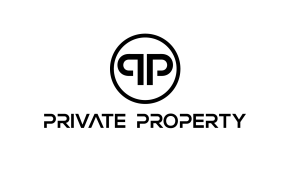 TODAY’S MUSICNew HitsThere’s nothing Holdin’ me Back (Shawn Mendes)
Attention (Charlie Puth)
Into You (Ariana Grande)
Finesse (Bruno Mars)
Havana (Camila Cabello)
Perfect (Ed Sheeran)
Feel it Still (Portugal The Man)
Shape of You (Ed Sheeran)
Unforgettable (French Montana)
24 K Magic (Bruno Mars)
Want to want me (Jason de Rulo)
Shut up and dance with me (Walk the Moon)
Cake by the Ocean (DNCE)
Can’t feel my face (Weekend)
Cheap Thrills (Sia)
One dance (Drake)
Shake it Off (Taylor Swift)
This is what you came (Rihanna)
Uptown Funk (Bruno Mars)Wild Thoughts (DJ Khaled)I Like It (Cardi B)Closer (Chainsmokers)What lovers do (Maroon 5)Sunflower (Post Malone)Other Top 40A Thousand Years (Christina Perri)
All of me (John Legend)
American Boy (Estelle)
Bad Romance (Lady Gaga)
Bang Bang (Ariana Grande)
Blurred Line (Robin Thicke)
Bottoms up (Trey songz)
Break Your Heart (Taio Cruz)
California Gurls (Katy Perry)
Club can’t handle me (Flo-rida& David Guetta)Crazy in Love (Beyonce)
Danza Kuduro (Pitbull)
Daylight (Maroon 5)
Diamonds (Rihanna)
Die Young (Ke$ha)
DJ Got us Falling in Love (Usher)
Domino (Jessie J)
Don’t Stop the Music (Rhianna)
Don’t you Worry Child (Swedish Child Mafia)
Dynamite (Taio Cruz)
Edge of Glory (Lady Gaga)
Empire State of Mind (Jay-Z)
Fine China (Chris Brown)
Fireball (Pitbull ft John Ryan)
Forget You. (Cee lo Green)Feel this Moment (Pitbull Feat. Ch. Aguilera)
Feels so close (Calvin Harris)
Fine By Me (Andy Grammer)
Fireworks (Katy Perry)
Get Lucky (Daft Punk)
Girl on Fire (Alicia Keys)
Give A Little Love (Bob Sinclair)
Give Me Everything Tonight (Pitbull)
Good Feeling (Flo-rida)
Hella Good (No Doubt)
Hey Ya! (Outkast)
I don’t like it I love it Robin Thicke)
I gotta feeling (Black Eyed Peas)
I know you want me (Calleocho) Pitbull
I Love It (Icona Pop)Jealous (Nick Jonas)
Just Dance (Lady Ga-ga)
Just Fine (Mary J Blidge)
Just the way you are (Bruno Mars)
Locked out of Heaven (Bruno Mars)
Love on top (Beyonce)
Low (Flo-rida)
Lucky (Pharell Williams)
Marry You (Bruno Mars)
MrSaxo Beat (Alexandra Stan)
Moves like Jagger (Maroon 5)
Need you Now (Lady Antebellum)
OMG (Usher)
On the Floor (Jennifer Lopez)
One more Night (Maroon5)
Only Girl (in the world) Rihanna
Party Rock Anthem (LMFAO)
Rock this party (Bob Sinclar)
Rolling in the Deep (Adele)
Rude Boy (Rihanna)
Sax (Le Fleur east)
Say Ahh (Tray Songz)
Set Fire to the rain (Adele)
Sexy Chick (David Guetta)
Side to side (Ariana Grande)Single Ladies (Beyonce)
So High (John Legend)
Sorry (Justin Bieber)
Starship (Nikki Minaj)
Sugar (Maroon 5)
Sweet Nothing (Calvin Harris)
The one that got away (K. Perry)
The Way I are (Timbaland)
The way you move (Outkast)
This Love (Maroon 5)
Thinking Out Loud (Ed Sheeran)
Timber (Kei$ha)
Titanium (David Guetta)
Tonight I’m Loving You ( E Iglesias)
Treasure (Bruno Mars)
Turn Up the Music (Chris Brown)
Wake me Up (Avicii)
Want to want me (Jason de Rulo)
What makes you Beautiful (One Direction)
We are Young (Fun)
We found love (Rihanna)
Wild Ones (Flo-rida)
Without You (David Guetta)
You and Me (Dave Matthews)2000’sCome on over (Cristina Aguilera)
Cruisin’ (Gwyneth Paltrow-H Lewis)
Crazy (Britney Spears)
Don’t Cha (Pussycat Girls)
Everything (Michael Buble)
Forever (Chris Brown)
Get this Party Started (Pink)
Green Light (John Legend)
Halo (Beyonce)HipsDon’t Lie (Shakira)
Hung Up (Madonna)
Hollaback Girls (Gwen Stefani)
In my Daughter’s Eyes (Martina McBride)
I hope you dance ( Lee Ann Womack)
I Loved Her First (Heartland)
Let’s get Loud (J.Lopez)
Loose control (Ciara)Lady Marmalade (Christina Aguilera)
Let’s get it Started (Black Eyed Peas)
Save the Last dance For Me (Michael Buble)Sexy Back (Justin Timberlake)
Sway (Michael Buble)
Tonight tonight (Hot Chelle Rae)
Viva La Vida (Coldplay)
World Hold On (Bob Sinclair)
You Raised my Up (Josh Groban)
You Rock my world (Michael Jackson)90’s
Amazed (Lone Star)
Because you loved me (Celine Dion)
Can you feel the love tonight (Elton John)
Can’t help falling in love (UB 40)
Change the world (Eric Clapton)
Don’t Wanna miss a Thing (Aerosmith) Everybody Dance Now (C+C Music Factory
Everybody everybody (Black box)
Everything I do I do it for you (B Adams)
Get on your feet (Gloria Estefan)
Gonna make you sweat (C+C Music Factory)
Good Vibration (Marky Mark)Just the two of us (Will Smith)
Kiss by a rose (Seal)
Lady (Hear me tonight) (Modjo)
Mambo # 5 (Lou Bega)
Poison (Bell Biv DeVoe)
Smooth (Santana)
Still the one (Shania Twain)
This is How We do It (Montell Jordan)
Total Eclipse of the Heart (Nicki French)
You’ll be in my heart (Phil Collins)80’sAin’t nobody (Chaka Khan)
All night long (L. Ritchie)
Billy Jean (M. Jackson)
Can’t go for that (Hall & Oates)
Caribbean Queen (Billy Ocean)
Conga (Gloria Estefan)
Don’t Stop Believing (Journey)
Everybody wants to rule the world
(Tears for Fears)
Faith (George Michael)Faithfully (Journey)
Get down on it (Kool& the Gang)I’m so excited (Pointer sisters)
Jump (Van Halen)
Kiss (Prince)
Give It to me Baby (James Brown)
Glory of love (Peter Cetera/ Karate kid theme)
Hard to say I’m sorry (Chicago)
Have I told you lately that I love you (Rod Stewart)
I feel for you (Chaka Kahn)Let's Dance (D Bowie)
Let’s groove (Earth Wind & Fire)Like a prayer (Madonna)
Livin’ on a Prayer (Bon Jovi)
Love shack (B 52’s)
Open arms (Journey)
Owner of a Lonely Heart (Yes)
Power of Love (Huey Lewis & the News)
Purple Rain (Prince)
Super Freak (Rick James)
You shook me all night long (ACDC)
Your Love (The Outfield)
You’re my inspiration (Chicago/Peter Cetera)
Start me Up (Rolling Stones)
Summer of 69 (Bryan Adams)Sweet Child of Mine (Guns & Roses)
That’s what Friends are For (Dionne Warwick)
The Way you Make me Feel (Michael Jackson)
Through the Years (Kenny Rogers)
Turn your Love Around (George Benson)
Word Up (Cameo)70’s
Bad girls (Donna Summer)
Boogie Oogie (Taste of honey)
Boogie Wonderland (Earth wind & fire)
Brick house (The Commodores)
Can’t get enough of your love (Barry White)
Dancing Queen (ABBA)
Don’t Stop ’til you get enough (Michael Jackson)
Freak out le freak (Chic)
Get down tonight (K.C. & Sunshine Band)
) Give up the Funk (Parliament)
Gloria (Laura Brannigan)
Good times (Chic)
Got to get you into my life (Earth Wind & Fire)
Hot stuff (Donna Summer)
How sweet it is to be loved by you (J.Taylor)
Just the way you are (Billy Joel)
Ladies night (Kool& the Gang)
Last dance (Donna Summer)
Listen to the music (Doobie Brothers)
Long train runnin’ (Doobie Brothers)
Mamma Mia (ABBA)
Maybe I’m Amazed (Paul McCartney)
My life (Billy Joel)
Old time Rock’n roll (Bob Seger)
Play that Funky Music (Wild Cherry)
Rosanna (Toto)
September (Earth Wind & Fire)Shout (Isley Isley Isley)
Signed seal delivered (Stevie Wonder)
Superstition (Stevie Wonder)
That’s the way I like it (K.C. & the Sunshine Band
Wonderful tonight (Eric Clapton)
Working Day and Night (Michael Jackson)
You are the sunshine of my life (Stevie Wonder)
You should be dancing (Bee Gees)
You’re the First, my Last, My every… (B. White)
Your Smiling Face (James Taylor)OldiesAt Last (Etta James)
Back to the U.S.S.R (The Beatles)
Brown Eyed girl (Van Morrison)
Can’t buy me love (The Beatles)
Dancing in the streets
Drive my car (The Beatles)
Evil Ways (Santana)  Get Ready
I feel good (James Brown)
I Saw Her Standing There (the Beatles)
In my Life (The Beatles)
Let’s do the twist
Let’s twist again
My Cherrie amour (Stevie Wonder)My Girl
Pretty woman (Roy Orbison)
Proud Mary (Creedence C. Revival)
Respect (Aretha Franklin)
Satisfaction (The Rolling Stones)
Say a little prayer for you (Dionne Warwick)
Something (The Beatles)Soul man (Blues Brothers)
Sugar Pie Honey
Sugar Sugar (The Archies)
Sweet Caroline (Neil Diamond)
Twist and Shout (The Beatles)
Yesterday (The Beatles)
You can’t do that (The Beatles)All of me
As times goes by
Can’t take my eyes off you (Frankie Valli)
Fly me to the Moon (Frank Sinatra)
It Had to be You
Jailhouse Rock (Elvis Presley)
Johnny B. Good
L.O.V.E
Making Whoopie
Misty
Moon River
More
My Way (Frank SinatraNew York New York
Rock around the clock
Stand by me
The Way you Look Tonight (F. Sinatra)
Unchained Melody
Unforgettable (Nat/Natalie Cole) *released as duo in the90’s
Wake up little Susie
What a Wonderful World (L.Armstrong)
When I fall in loveLatin MusicCarnaval (Celia Cruz)
Loca (Shakira)
Micaela (Sonora Carrousel)
Bilirrubina (J. L. Guerra)
Rebelion (J Arroyo)
A Pedir su Mano (J.L.Guerra)
La Gozadera (Gente de Zona)Caballo Viejo
Congas Cubanas
Danza Kuduro
Mi Nina Bonita (Chino & Nacho)
Suavemente (E.Crespo)
Vivir mi vida (Marc Anthony)
Whenever wherever (Shakira)Ginza (J Balvin)